위젯 관리대시보드 관리 버튼의 컨텍스트 메뉴에서 위젯 관리 항목을 클릭하면 위젯을 생성, 편집, 삭제할 수 있는 관리 화면으로 이동합니다. 현재 사용할 수 있는 위젯 목록을 표시합니다.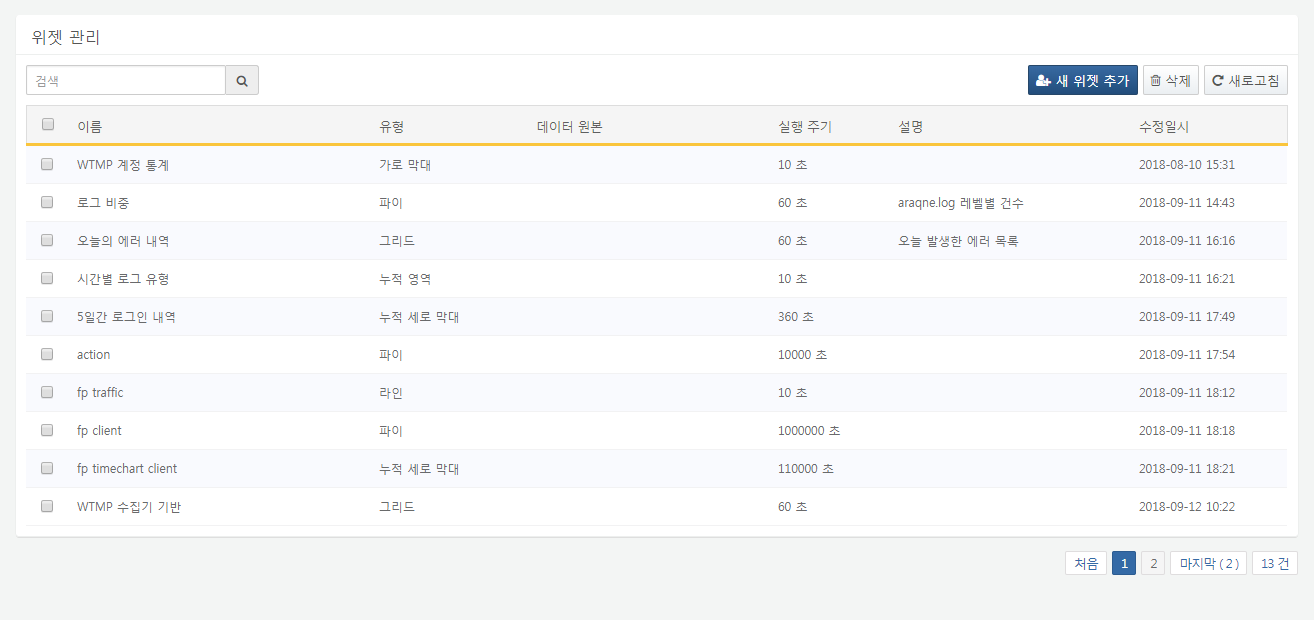 